Возрастные нормы развития фонематического слуха.Первый год жизни — уже на третьей неделе ребенок должен проявлять сосредоточение на резкие звуки, а в два месяца начинать прислушиваться к более тихим шумам. В три месяца малыш без труда отыскивает взглядом источник звука, реагирует на него улыбкой, комплексом оживления. С удовольствием слушает музыку. С четырех месяцев ребенок начинает подражать звукам, к полугоду различает свое имя. К концу первого года жизни при нормальном развитии фонематического  слуха малыш различает часто  произносимые слова.   На втором году жизни фонематический слух активно развивается. Несмотря на то, что речь еще далека от совершенства, ребенок уже может различать все фонемы родного языка. К концу второго года малыш в состоянии определить на слух неверно произнесенный звук в речи взрослых, но собственное произношение еще не контролирует.   Самое важное достижение третьего года жизни – возможность ребенка самостоятельно определять неверно произнесенный звук в собственной речи. Если этот навык фонематического восприятия не сформируется к трем годам, то ребенок не сможет овладеть правильным звукопроизношением.   На четвертом году жизни фонематический слух совершенствуется, становится более дифференцированным. Ребенок уже владеет навыком различения сходных фонем на слух и в собственном произношении, что служит фундаментом для освоения звукового анализа и синтеза.    На пятом — шестом году жизни формируется звуковой анализ – умение определять последовательность и количество звуков в слове. Только обладая навыками анализа и синтеза, ребенок сможет успешно освоить чтение и письмо.Фонематическим восприятием называются специальные умственные действия по дифференциации фонем (звуков речи) и установлению звуковой структуры слова. Фонематическое восприятие содержит в себе два компонента: фонематический слух - это способность воспринимать на слух и точно дифференцировать все звуки речи, особенно близкие по звучанию и элементарный звуковой анализ. Умение сосредотачиваться на звуке - слуховое внимание - очень важная особенность человека, без которой невозможно слушать и понимать речь. У ребенка с нарушениями фонематических процессов тяжело будет формироваться звукопроизношение, процесс чтения, а также будут наблюдаться многочисленные ошибки на письме. Цель упражнений на развитие фонематического слуха - научить ребенка слушать и слышать. Развивать фонематические процессы нужно не только на занятиях в детском саду, но и дома.муниципальное дошкольное образовательное учреждение«Детский сад №1»Памятка для родителей «Волшебный мир звуков» (игры на развитие фонематических представлений)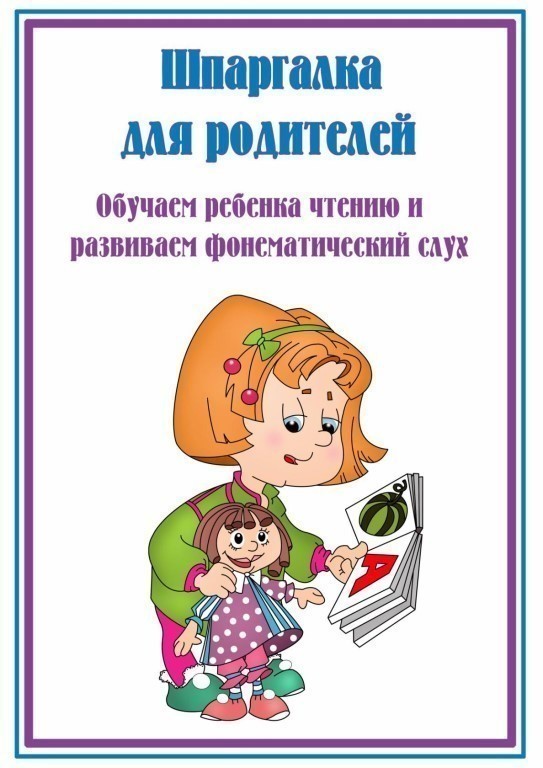 Подготовила:Учитель – логопед Омельченко И.С.           Как развить фонематическое восприятие ребёнка?В какие игры можно поиграть дома? Игра «Будь внимательным!» Задача – развивать умение слышать заданный звук среди ряда звуков, слогов, слов. Если услышите заданный звук, хлопните в ладоши. Например, звук «Р»:л, р, м, р, ч, р, л; ла-ра-ша-ка-ра; нос, рот, корка, шутка. Обратите внимание, что твердые звуки произносим твердо, а мягкие мягко, звонкие согласные (Р, Ж, Н) оглушаются в конце слова или перед другими согласными (наприме, «дуб» — в конце слышим звук П.). Не забывайте о различии звука и буквы: в слове слышим одни звуки, а на письме обозначаем другими буквами. Например, произносим «малако» и выделяем соответствующие звуки в слове, а пишем «молоко». Игра «Назови картинки»Задача – учить выделять заданный звук среди предметов, изображенных на картинках. Назовите и покажите предметы, в названии которых есть звук Ш. Например, картинки: машина, мышь, банка, тапки, шапка и т.д. Игра «Придумай имя»Задача – учить подбирать слова на заданный звук. Придумайте имя мальчику(девочке) на заданный звук, например, звук Н – Настя, Надя, Наташа. Звук В – Вова, Ваня, Вася, Валера. Игра «Назови первый звук в слове» Задача – учить выделять первый звук в слове. Назовите предметы на картинках и выделите только первый звук в слове. Например, КОТ – К, БАНКА — Б. Для этой игры не следует брать слова с йотированными гласными буквами в начале (Я, Е, Ё, Ю, так как они обозначают двойные звуки (ЙА, ЙО, ЙУ, ЙЭ). При выделении начальных согласных звуков следите, чтобы ребенок произносил их без призвука Э, не ЭМ ,не МЭ ,а М, например, в слове «МОСТ». Игра «Назови последний звук»Задача – учить выделять последний звук в слове. Назови предметы, изображенные на картинках, выделяя последние звуки в словах. Например: дом – М, дуб – Б. Для этой игры не следует брать слова с йотированными гласными буквами в конце ( Я, Е, Ё, Ю), так как они обозначают двойные звуки (ЙА, ЙУ, ЙЭ, ЙО). Игра «Отгадай слово»Задача – учить составлять слова по первым звукам предметов, изображенных на картинках. Угадай по первым звукам, изображенных на картинках предметов слово. Например: лебедь, иголка, стол, арбуз (лиса). Игра «Прохлопай слово»Задача – учить делить слова на слоги. Прохлопайте слова и назовите количество слогов в слове. Например, ма-ши-на (3 слога). Для определения количества слогов можно использовать и такой прием: кулачки прижать к подбородку и произносить слово по слогам, как бы ритмизируя его. Сколько раз подбородок опустился вниз (произнося гласные), столько и слогов в слове. Игра «Позови слово»Задача – учить определять ударный гласный в слове и выделять его голосом. «Позовите» слова (названия предметов, изображенных на картинках) и назовите ударный гласный звук в слове. Ударный гласный произносится более длительно, протяжно. Например: ноооты- ударный гласный О. Игра «Шутки - минутки» Вы читаете детям строчки из стихов, намеренно заменяя буквы в словах. Дети находят ошибку в стихотворении и исправляют еѐ. Примеры: Тили-бом! Тили-бом! Загорелся кошкин том. За окошком зимний сад, Там листочки в бочках спят. Мальчишек радостный народ Коньками звучно режет мѐд. Кот плывет по океану, Кит из блюдца ест сметану. Куклу выронив из рук, Маша мчится к маме: Там ползѐт зелѐный лук С длинными усами.